Western Australia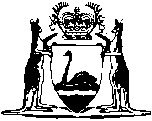 Railways Discontinuance Act 1985		This Act was repealed by the Statute Law Revision Act 2006 s. 3(1) (No. 37 of 2006) as at 4 Jul 2006 (see s. 2).Western AustraliaRailways Discontinuance Act 1985Contents1.	Short title	12.	Commencement	13.	Interpretation	14.	Discontinuance of railway and incidental matters	1ScheduleNotes	Compilation table	4Western AustraliaRailways Discontinuance Act 1985 An Act to Authorize the Discontinuance of certain Railways and for incidental and other purposes. Be it enacted by the Queen’s Most Excellent Majesty, by and with the advice and consent of the Legislative Council and the Legislative Assembly of Western Australia, in this present Parliament assembled, and by the authority of the same, as follows: —  1.	Short title 		This Act may be cited as the Railways Discontinuance Act 1985.2.	Commencement 		This Act shall come into operation on a day to be fixed by proclamation.3.	Interpretation 		In this Act, unless the contrary intention appears — 	“scheduled railways” means the railways described in the Schedule.4.	Discontinuance of railway and incidental matters 		On and from the coming into operation of this Act the scheduled railways shall be discontinued and cease to be operated, and on and from that date — 	(a)	the material comprising the scheduled railways or any portion of that material may be — 	(i)	used in the construction or maintenance of any Government railway as defined by section 2 of the Government Railways Act 1904;	(ii)	used in the construction of any railway authorized to be constructed under any other Act, whether before or after the coming into operation of this Act; or	(iii)	sold, disposed of, or otherwise dealt with; and	(b)	the costs of the scheduled railways as charged to the Government Railways Capital Account may be omitted from the accounts prepared under Part IV of the Government Railways Act 1904.Schedule [Section 4]1. Commencing at a point in the Collie Station Yard on the northerly projection of the western boundary of the southern portion of Atkinson Street and proceeding thence in a westerly direction for approximately 360 metres and thence in a southerly direction for approximately 270 metres and thence in a south westerly direction for approximately 350 metres and thence in a westerly direction for approximately 330 metres and thence in a south westerly direction for approximately 50 metres terminating at this point coincident with the commencing point of that portion of Collie-Griffin Mine Railway closed by Act No. 38 of 1967.2. Commencing at a point on the southern alignment of Adelaide Street and thence proceeding generally in a north westerly direction for a distance of 440 metres or thereabouts and terminating on the eastern alignment of Queen Street, being part of the railway constructed under the authority of the Boyanup-Busselton Railway Act 1892 (55 Victoriae No. 2) and the Boyanup-Busselton Railway Extension Act 1914 (Act No. 17 of 1915) and being more particularly described and delineated as shown in red on West Australian Government Railways Property Division Plan No. 5038.Notes1	This is a compilation of the Railways Discontinuance Act 1985 and includes all amendments effected by the other Acts referred to in the following Table.Compilation tableShort titleNumber and yearAssentCommencementRailways Discontinuance Act 198518 of 198512 April 198521 Jun 1985 (see Gazette 21 June 1985 p. 2187)This Act was repealed by the Statute Law Revision Act 2006 s. 3(1) (No. 37 of 2006) as at 4 Jul 2006 (see s. 2)This Act was repealed by the Statute Law Revision Act 2006 s. 3(1) (No. 37 of 2006) as at 4 Jul 2006 (see s. 2)This Act was repealed by the Statute Law Revision Act 2006 s. 3(1) (No. 37 of 2006) as at 4 Jul 2006 (see s. 2)This Act was repealed by the Statute Law Revision Act 2006 s. 3(1) (No. 37 of 2006) as at 4 Jul 2006 (see s. 2)